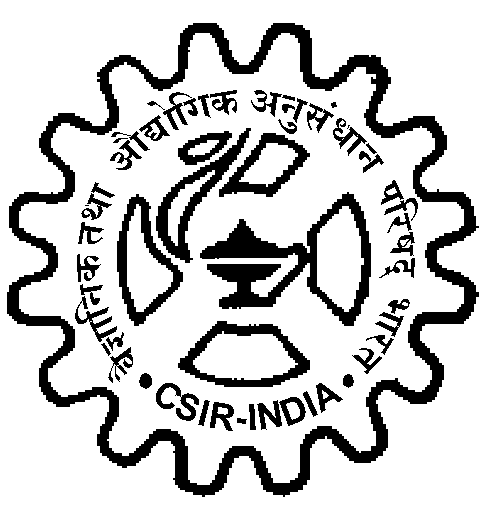 सीएसआईआर-केन्द्रीय खनन एवं ईंधन अनुसंधान संस्थान (सिंफर)CSIR-CENTRAL INSTITUTE OF MINING & FUEL RESEARCH (CIMFR)             बरवा रोड, धनबाद & 826015 झारखंड भारतBarwa Road, Dhanbad – 826 015 (Jharkhand), India : 0326-2296027-2296029, 2296003-2296005GSTIN : 20AAATC2716R1ZTNIT No. 23(1012)/2021-GA/(Civil)/BU           				                Date: 30.01.2023खुली निविदा/Open e-tenderई-निविदा हेतु आमंत्रण/Invitation for  e- tender            निदेशक, सीएसआईआर-सिंफर,धनबाद नीचे वर्णित कार्य हेतु द्वि-पद्दती के आधार ऑनलाइन निविदा https://etenders.gov.in के माध्यम से  जमा करने हेतु आमंत्रित करते हैं/ Director, CSIR-CIMFR, Dhanbad invites online tenders in two bids system through https://etenders.gov.in for following services :-कृपया ध्यान दें/Please note-(i)-निविदा जमा करने की अंतिम तिथि व समय/Last date & time for online bid submission: 09th February, 2023, 3:00 PM(ii)-तकनीकी निविदा खोले जाने की तिथि व समय/Date & time for opening of techno-commercial online bids: 10th February, 2023, 3:30 PMइच्छुक बोलीदाता उपरोक्त विषय में विस्तृत जानकारी प्रधान असैनिक विभाग, सीएसआईआर-सिंफर, धनबाद, झारखंड, भारत से प्राप्त कर सकते हैं/Interested bidders may obtain further information from the office of the Civil Engg. Section, CSIR-CIMFR, BC, Dhanbad, Jharkhand, INDIA.ऑनलाइन निविदाप्रपत्र, जमा करने की अंतिम तिथि व समय के भीतर य थापूर्व अपलोड हो जाना  चाहिए।संस्थान विलंब/देरी/ तकनीकी दोष/वैबसाइट कंजेशन के कारणों से  निविदापत्रों के अपलोड न होने के प्रति उत्तरदाई नहीं होगा। / The online  bids must be uploaded well before the last date & time for submission of online e tender. Institute will not be responsible for any cause of non-submission of the online bids due to technical fault/website congestion /Late/Delay.विस्तृत जानकारी हेतु देखें /For detail information please visit : https://etenders.gov.in																											           प्रधान असैनिक विभाग / 							                                                        HOS, Civil Engg. Sec.क्रम/S.Nपत्रवाली संख्या/ File No. निविदा चिन्ह/Tender ID कार्य का नाम/Name of the work1.23(1012)/2021-GA/(Civil) /BU                          2022_CSIR_143340_1सीएसआईआर-सीआईएमएफआर बिलासपुर यूनिट में मुख्य भवन की (i) छत पर वाटर प्रूफिंग उपचार  (ii) आवश्यक मरम्मत कार्य के बाद इंटीरियर के लिए फिनिशिंग कार्य (डिस्टेंपरिंग/प्लास्टिक पेंट) और बाहरी के लिए वेदर कोट (iii) चार कमरों के लिए फाल्स सीलिंग का काम । / (i) Water proofing treatment on the roof of building  (ii) Finishing work (Distempering / plastic paint) for interior and weather coat for exterior after necessary repair work  (iii) False ceiling work for four rooms of Main Building at CSIR-CIMFR Bilaspur Unit.